Publicado en Madrid el 02/03/2021 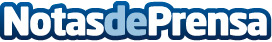 FOREO se centra en estrategia digital, y crece un 30% en EspañaEn el ascenso han contribuido el fomento de beautycare en casa y una exitosa conquista del medio digital, que ha integrado a sus puntos de ventaDatos de contacto:Comunicación FOREO663 858 365Nota de prensa publicada en: https://www.notasdeprensa.es/foreo-se-centra-en-estrategia-digital-y-crece Categorias: Nacional Marketing Sociedad E-Commerce Consumo http://www.notasdeprensa.es